ЧАСТНЫЙ РЕГЛАМЕНТ ЭТАПА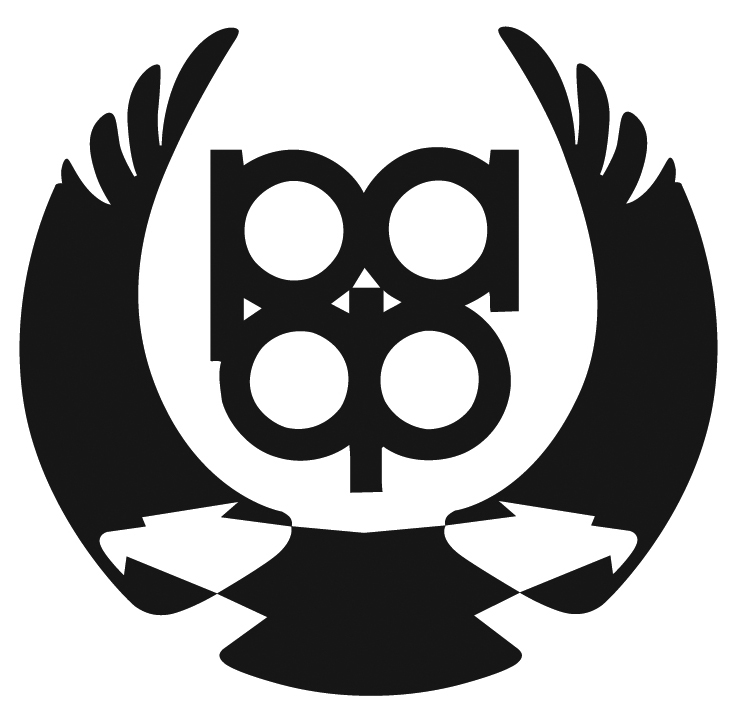 Российская автомобильная федерацияВиза Организатора Соревнования:Виза Регионального отделения (федерации) РАФ:Виза РАФ:* - см. Дополнительную информацию организатора – Расписание явки на АП и ПТИ** - Водители обязаны пройти медицинский осмотр не менее чем за полчаса до своего первого выезда на трассу в каждый из дней проведения соревнованияУточненное расписание публикуется на табло информацииСостав Организационного комитетаПредседатель Оргкомитета:Фамилия И. О. – ДолжностьЗам. председателя Оргкомитета:Фамилия И. О. – ДолжностьЧлены комитета:Фамилия И. О.Фамилия И. О.Фамилия И. О.Дополнительная информация организатора Расписание явки на Административные проверки и Предварительную техническую инспекциюПодача документов на Административную проверку вне указанного выше расписания наказывается денежным штрафом 3000р.Подача автомобиля на Предварительную техническую инспекцию вне указанного выше расписания наказывается денежным штрафом 3000р.Явка водителя на Медицинский осмотр вне указанного выше расписания наказывается денежным штрафом 3000р.При расчёте денежных штрафов на соревновании принимается величина заявочного взноса на этап.кольцевые гонкиНижегородская область, Богородский районТрасса «Нижегородское кольцо»21-22 июня 2014 года3 этап Чемпионата России в зачётных группах «Туринг», «Туринг-лайт»,
Кубка России в зачётных группах «Национальный», «Супер-продакшн»Раздел А. Общая информацияРаздел А. Общая информацияРаздел А. Общая информация1.Региональное отделение (федерация) РАФ:Нижегородское областное региональное отделение РАФ603004, Нижний Новгород, ул. Ковпака 1АТел.: (831) 257-64-60Факс: (831) 257-64-85Электронный адрес: scorodeloff@mail.ru2.Организатор:ООО АСК «Нижегородское кольцо»603032, Нижний Новгород, ул. Памирская 11-ЛТел.: (920) 0012920Факс: (831) 251-1487Электронный адрес: info@nring.ru Сайт: www.nring.ru Генеральный директор: Баханов Вадим Владимирович3.Лицензии Организатора и на трассуЛицензия организатораЛицензия на трассу 4.Дата и место проведения Соревнования:21-22 июня 2014 года. Трасса «Нижегородское кольцо»5.Начало проведения Административных и Технических проверок:Начало проведения Административных и Технических проверок:Административные проверки: суббота 21 июня с 08.00 до 10.10 (см. Дополнительную информацию организатора)Административные проверки: суббота 21 июня с 08.00 до 10.10 (см. Дополнительную информацию организатора)Технические проверки: суббота 21 июня с 08.30 до 10.40 (см. Дополнительную информацию организатора)Технические проверки: суббота 21 июня с 08.30 до 10.40 (см. Дополнительную информацию организатора)6.Время старта гонок:Объединённый 2000 (Туринг, Супер-продакшн):Гонка 1 воскресенье 22 июня: 11.00Гонка 2 воскресенье 22 июня: 14.00Объединённый 1600 (Туринг-лайт, Национальный):Гонка 1 воскресенье 22 июня: 12.10Гонка 2 воскресенье 22 июня: 15.107.Стартовые взносы и платёжные реквизиты:Стартовые взносы и платёжные реквизиты:Чемпионат России «Туринг», «Туринг-лайт»: за каждого Водителя – 20 000 руб.Кубок России «Национальный», «Супер-продакшн»: за каждого Водителя – 15 000 руб.Платёжные реквизиты:Общество с ограниченной ответственностью «СМП Рэйсинг» (ООО «СМП Рэйсинг»)ИНН 7705531155 КПП 770501001 ОГРН  1137746046052Р/с 40702810300000002634 в ОАО «СМП Банк» г. МоскваК/с 30101810300000000503БИК 044583503 ОКПО 17081422 ОКОГУ 4210014 ОКАТО 45286560000 ОКТМО 45376000 ОКВЭД  92.6, 92.61, 92.62, 92.7 ОКФС 16 ОКОПФ 12165Генеральный директор / Главный бухгалтер: Саморуков Дмитрий ВладимировичЧемпионат России «Туринг», «Туринг-лайт»: за каждого Водителя – 20 000 руб.Кубок России «Национальный», «Супер-продакшн»: за каждого Водителя – 15 000 руб.Платёжные реквизиты:Общество с ограниченной ответственностью «СМП Рэйсинг» (ООО «СМП Рэйсинг»)ИНН 7705531155 КПП 770501001 ОГРН  1137746046052Р/с 40702810300000002634 в ОАО «СМП Банк» г. МоскваК/с 30101810300000000503БИК 044583503 ОКПО 17081422 ОКОГУ 4210014 ОКАТО 45286560000 ОКТМО 45376000 ОКВЭД  92.6, 92.61, 92.62, 92.7 ОКФС 16 ОКОПФ 12165Генеральный директор / Главный бухгалтер: Саморуков Дмитрий Владимирович8.Адрес, телефон, факс и эл. адрес, кому адресуются вопросы (наименование организации и  ФИО ответственного лица):Все вопросы направлять в адрес Организатора (см. пункт 2) и в РАФ9.Информация о трассе:Местоположение в  от Нижнего Новгорода по шоссе Р-125Длина круга:3222 мНаправление движения:По часовой стрелкеПервая стартовая позиция:При старте с места – с правой стороны; при старте с хода – с левой стороныКоличество кругов в гонке:Объединённый 2000, Объединённый 1600:Гонка 1: 16 кругов. Дистанция 51.552 кмГонка 2: 16 кругов. Дистанция 51.552 кмПаспортная ёмкость трассы:Объединённый 2000Гонка: 32 автомобиля             Тренировка: 38 автомобилей Объединённый 1600Гонка: 40 автомобилей           Тренировка: 48 автомобилей10.Точное местоположение на трассе:Помещения КСК:В шатре на территории паддокаПомещения Руководителя гонки:Вышка на линии стартаМесто проведения Брифинга для Водителей: в шатре пресс-центра на территории паддокаМесто проведения Брифинга для Водителей: в шатре пресс-центра на территории паддокаАдминистративных проверок:В шатре на территории паддокаТехнического осмотра и взвешивания:В шатре ТИ на территории паддокаЗакрытого парка:В районе въезда в паддокОфициального табло информации:Рядом с шатром регистрации и КСКМеста проведения пресс-конференции для победителей и призёров: Шатёр пресс-центраМеста проведения пресс-конференции для победителей и призёров: Шатёр пресс-центра11.Список всех наград и призов Соревнования:Список всех наград и призов Соревнования:Во всех зачетных группах по результатам каждого зачётного заезда кубками награждаются Водители, занявшие 1-е, 2-е и 3-е места, а также команда победитель.Во всех зачетных группах по результатам каждого зачётного заезда кубками награждаются Водители, занявшие 1-е, 2-е и 3-е места, а также команда победитель.12.Список официальных лиц, назначенных Организатором:Список официальных лиц, назначенных Организатором:Спортивный комиссар:Имя Фамилия (Город)Руководитель гонки:Имя Фамилия (Город)Главный секретарь:Имя Фамилия (Город)Секретарь КСК:Имя Фамилия (Город)Технический комиссар:Имя Фамилия (Город)Главный врач Соревнования:Имя Фамилия (Город)Комиссар по безопасности и маршруту:Имя Фамилия (Город)Офицер по связи с Участниками:Роман Ермаков (Москва)13.Сумма залога, взимаемая при подаче протеста: 21 000 руб.Сумма залога, взимаемая при подаче протеста: 21 000 руб.14.Сумма залога, взимаемая при подаче апелляции: 100 000 руб.Сумма залога, взимаемая при подаче апелляции: 100 000 руб.Раздел Б. Дополнительная информацияРаздел Б. Дополнительная информацияРаздел Б. Дополнительная информация1.Список официальных лиц, назначенных РАФ:Список официальных лиц, назначенных РАФ:Спортивный комиссар РАФ(Председатель КСК):Михаил Бонч-Осмоловский (Москва)Спортивный комиссар:Дмитрий Валюшок (Москва)2.Технический делегат РАФ: (Москва)3.Технический контролёр:Сергей Комов (Москва)Секретарь многоэтапного соревнования:Кирилл Случевский (Москва)Раздел В. подробное расписаниеРаздел В. подробное расписаниеРаздел В. подробное расписаниеВариант 1Вариант 1Вариант 1Суббота 21 июняСуббота 21 июня08.00 – 10.10Все зачётные группы*Административные проверки08.15 – 15.10Все зачётные группы**Медицинский осмотр08.30 – 10.40Все зачётные группы*Предварительная техническая проверка11.00 – 11.20Первое заседание КСК. Публикация списков допущенных Водителей и командПервое заседание КСК. Публикация списков допущенных Водителей и команд11.20 – 11.30Все зачётные группыРегистрация участвующих в Брифинге11.30 – 11.45Все зачётные группыБрифинг Водителей12.20 – 12.40Объединённый 2000Тренировка12.50 – 13.10Объединённый 1600Тренировка13.10 – 14.20Перерыв14.20 – 14.40Объединённый 2000Квалификация 114.50 – 15.00Объединённый 2000Квалификация 215.10 – 15.30Туринг-лайтКвалификация 115.40 – 16.00НациональныйКвалификация 2Воскресенье 22 июняВоскресенье 22 июня09.00 – 14.25Все зачётные группы**Медицинский осмотр09.30 – 09.40Объединённый 2000Разминка09.50 – 10.00Объединённый 1600Разминка10.25 – 11.10Перерыв10.45Объединённый 200015 минутная готовность11.00 – 11.30Объединённый 2000Гонка 1 (16 кругов) – старт с хода11.30 – 11.45Объединённый 2000Церемония подиума11.55Объединённый 160015 минутная готовность12.10 – 12.40Объединённый 1600Гонка 1 (16 кругов) – старт с хода12.40 – 12.55Объединённый 1600Церемония подиума12.55 – 13.45Перерыв13.45Объединённый 200015 минутная готовность14.00 – 14.30Объединённый 2000Гонка 2 (16 кругов) – старт с места14.30 – 14.45Объединённый 2000Церемония подиума14.55Объединённый 160015 минутная готовность15.10 – 15.40Объединённый 1600Гонка 2 (16 кругов) – старт с места15.40 – 15.55Объединённый 1600Церемония подиумаВремя явки на АПВремя явки на ПТИЗачетная группа08.00 – 08.3008.30 – 09.00ТУРИНГ08.30 – 08.5009.00 – 09.20СУПЕР-ПРОДАКШН08.50 – 09.2509.20 – 09.55ТУРИНГ-ЛАЙТ09.25 – 10.1009.55 – 10.40НАЦИОНАЛЬНЫЙ